Nathan Marrs									nathanmarrs.com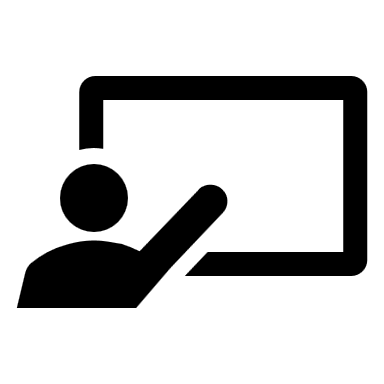 Senior UX/UI Designer									natemarrs@gmail.com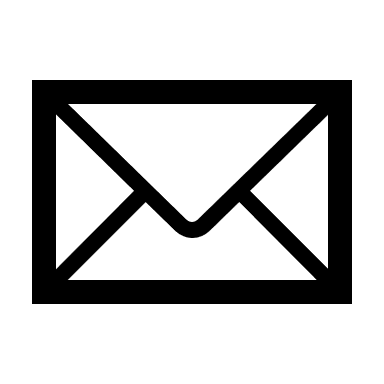 Active TS (SCI Eligible) Clearance									719-505-3781	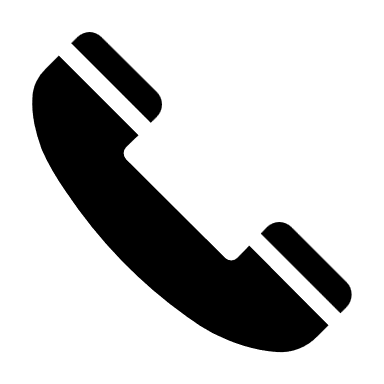 Enterprise Applications | Information Architecture | User ResearchI am a detail-oriented and ambitious designer with 14 years of industry experience. I specialize in simplifying complex data domains to improve enterprise efficiency and increase the user’s quality of life. Using my technical background and entrepreneurship experience, I can easily bridge communications between business stakeholders and technical team members. My favorite projects involve creating consistent and organized interfaces while researching and becoming an expert in complicated subjects.Work ExperienceKBR, Inc.		 	         	Senior UX/UI Designer    11/2021 – Current • Colorado Springs, COReplaced and simplified a legacy system of record for the United States Space Force.Optimized communication tools and manual data entry saving users time and reducing cost of operations. Improved accuracy and highlighted inefficiencies of a mission-critical system.Promoted UX and Agile in the DoD by coaching teams and facilitating design events.Utilize UX principles to transform a high-performing team.Computer Technology Associates              Lead UX/UI Designer    01/2018 – 11/2021 • Colorado Springs, COPioneered UX by proving design value amid established processes.Spearheaded a complete UI refactor of a 15-year-old application for the United States Navy.Designed evidence-based features that resulted in positive feedback, multiple DoD contract renewals, and top mark CPARS scores.Shifted user reliance to our tool instead of competitor’s software.Web Application Developer    01/2014 – 01/2018 • Colorado Springs, CODigitized complex government processes, saving users time and reducing human error.Specialized in front-end development, standardizing and implementing UI best practices to reduce the product’s learning curve.Quality Assurance Tester    05/2012 – 01/2014 • Colorado Springs, COCreated an automated test suite, saving on development costs. Evaluated application flexibility and data accuracy for a system of record, creating trust in the user base. Fluxlogic Studios, LLC		              Co-Founder, CTO    04/2015 – 12/2018 • Colorado Springs, COWorked closely with stakeholders to ensure their vision was delivered on-time and exceeding expectations.Conducted research at community events to poll potential end-users for pain points and gauge interest in solutions.Gnomespray Games, Inc.		              CEO, Lead Game Developer    10/2010 – 04/2015 • Colorado Springs, CODirected a team of 8 through multiple mobile games projects that were available on Android, Apple, and Windows app stores. Led the development team while simultaneously managing financial holdings and business filings for the company.Hosted booths at the Winter X-Games and several local conventions to usability test with a wide audience.EducationUniversity of Colorado at Colorado SpringsBachelor of Innovation – Game Design and Development, 2011Skills								 	      	      		  Visit my portfolio for moreTools: Figma • UXPin • Axure RP • Balsamiq • Miro • Confluence • VS Code • SQL Server • WalkMe • Unity • SourceTree • GitHubProcesses: Design Thinking, Double Diamond, Lean UX, Agile / Scrum 